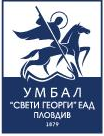 Приложение № 31.Техническа спецификация за самостоятелно обособена позиция № 1: Доставка на лъчезащитни престилки с препокриване тип “халат“ .2. Техническа спецификация за самостоятелно обособена позиция № 2: Доставка на лъчезащитни яки.3. Техническа спецификация за самостоятелно обособена позиция № 3: Доставка на лъчезащитни очила.ТИПОЛОВЕН ЕКВИВАЛЕНТРАЗМЕРПРОГНОЗНИ БРОЙКИЛъчезащитна престилка с препокриване тип „халат“Pb 0.5 mmL (60 см.)Дължина 90 см.4Лъчезащитна престилка с препокриване тип „халат“Pb 0.5 mmХL (70 см.)Дължина 110 см.8Лъчезащитна престилка с препокриване тип „халат“Pb 0.5 mmХХL (80 см.)Дължина 110 см. 5ТИПОЛОВЕН ЕКВИВАЛЕНТРАЗМЕРПРОГНОЗНИ БРОЙКИЛъчезащитна якаPb 0.5 mm----11ТИПОЛОВЕН ЕКВИВАЛЕНТРАЗМЕРПРОГНОЗНИ БРОЙКИЛъчезащитни очилаФронтална защита -Pb 0.75 mmСтранична защита – Pb 0.5 mm----10Лъчезащитни очилаФронтална защита – Pb 0.5 mmСтранична защита – Pb 0.35 mm----7